6-sinf uchun testAB kesmada C nuqta shunday olinganki,AC  kesma BC dan 2 marta katta.AB=18sm bo’lsa, CB ni topish uchun tenglama tuzing.   A	C                BA) 18=AB+2CBB) 18=CB+2CBD) 18=CB+2ACE) 18=AB-2CB       2.Qaysi shaklning hajmi  ga teng?A) 	B         2 sm 	2sm                                                                         6 sm	D)           5sm                                                                                                                          2 sm 3.Bolalar oromgohida 11 yoshli o’quvchilarning  qismi 12 yoshli o’quvchilar soniga teng.Agar 12 yoshli o’quvchilar 60 ta bo’lsa,11 yoshli o’quvchilar sonini toping.A) 65 ta             B) 40 ta             D) 90 ta                     E) 85 ta 4.          a                  b          Asosi yon tomonidan 5 sm uzun bo’lib,perimetri 20  smga teng.Uning tomonlarini toping .A)a=2    b=8      c=10                     B) a=4    b=4   c=12D) a= 5  b=5   c=10                       E) a= 1,5   b=1,5    c= 105. Qaysi qatorda       n to’g’ri tartibda berilgan A)  -15;     1,2  ;   -32;     -1             B) -32;     1,2  ;   -15;     -1D) -15;     -1   ;   -32;     -1              E) -32,   -15;      1,2;      -1 6.Ushbu shaklning yuzini toping .		5dm A)  26 dm             B) 24 dm                     D) 32dm 		    E) 15 dm 7. Ifodaning qiymatini toping :  |-1,8|+|-2,4|-|-0,2|A)  4                B) -4	D) 0,4 	E) -0,4	8.Diagrammada do’konda sotilgan futbolkalar haqida ma’lumot berilgan.Jami 200 ta futbolka sotilgan bo’lsa,havorang va yashil futbolkalar soni qancha?A)  55 ta B)   100 ta D)   110 ta E)    140 ta 9. Paralel to`g`ri chiqlarni ko`rsating.A) 	B   D) 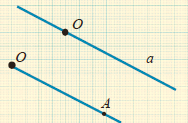 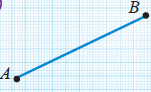 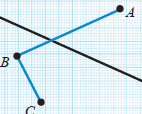 10.   x ning qiymatini toping A)  B) D)E)
	44-IDUM  matematika fani o’qituvchisi Abdullayeva Sharofatxon      n-43-0,2-4      k8-5-60,25     n